Lesson 10Activity Sheet 9 – – – – – – – – – – – – – – – – – – – – – – – – – – – – – – – – – – – – – – – – – –  – – – – – – – – – – – – – – – – – – – – – – – – – – – – – – – – – – – – – – – – – – Butterflies Need FoodThe butterflies will want to eat 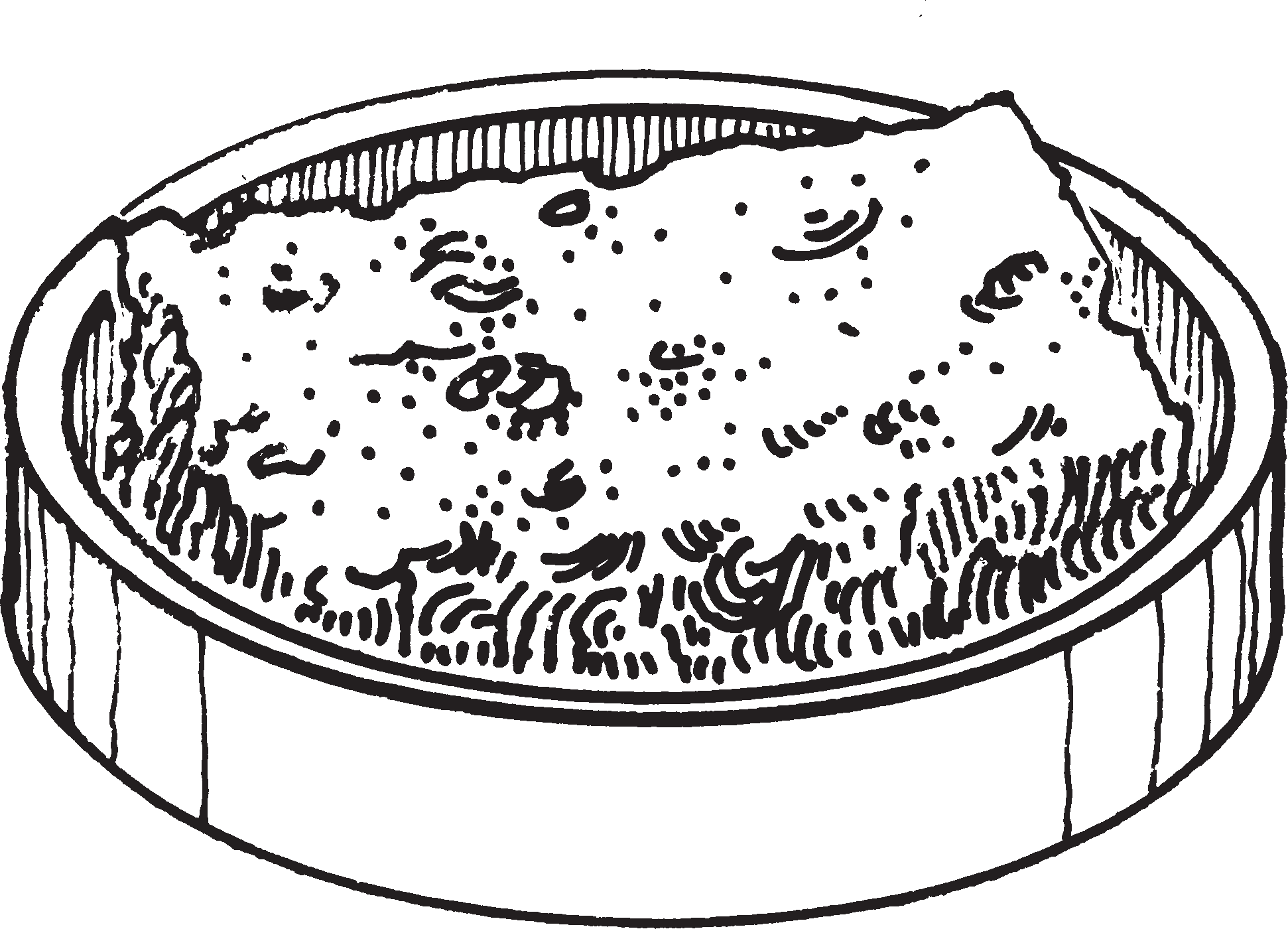 They will stand on the sponge and drink the sugar water The sponge will get dry Add more sugar water to the sponge every day What will the butterflies eat outside? – – – – – – – – – – – – – – – – – – – – – – – – – – – – – – – – – – – – – – – – – – – – – – – – – – – – – – – – – – – – – – – – – – – –  – – – – – – – – – – – – – – – – – – – – – – – – – – – – – – – – – – – – – – – – – – – – – – – – – – – – – – – – – – – – – – – – – – – – The butterfly has a long tube for a mouth The tube is called a proboscis 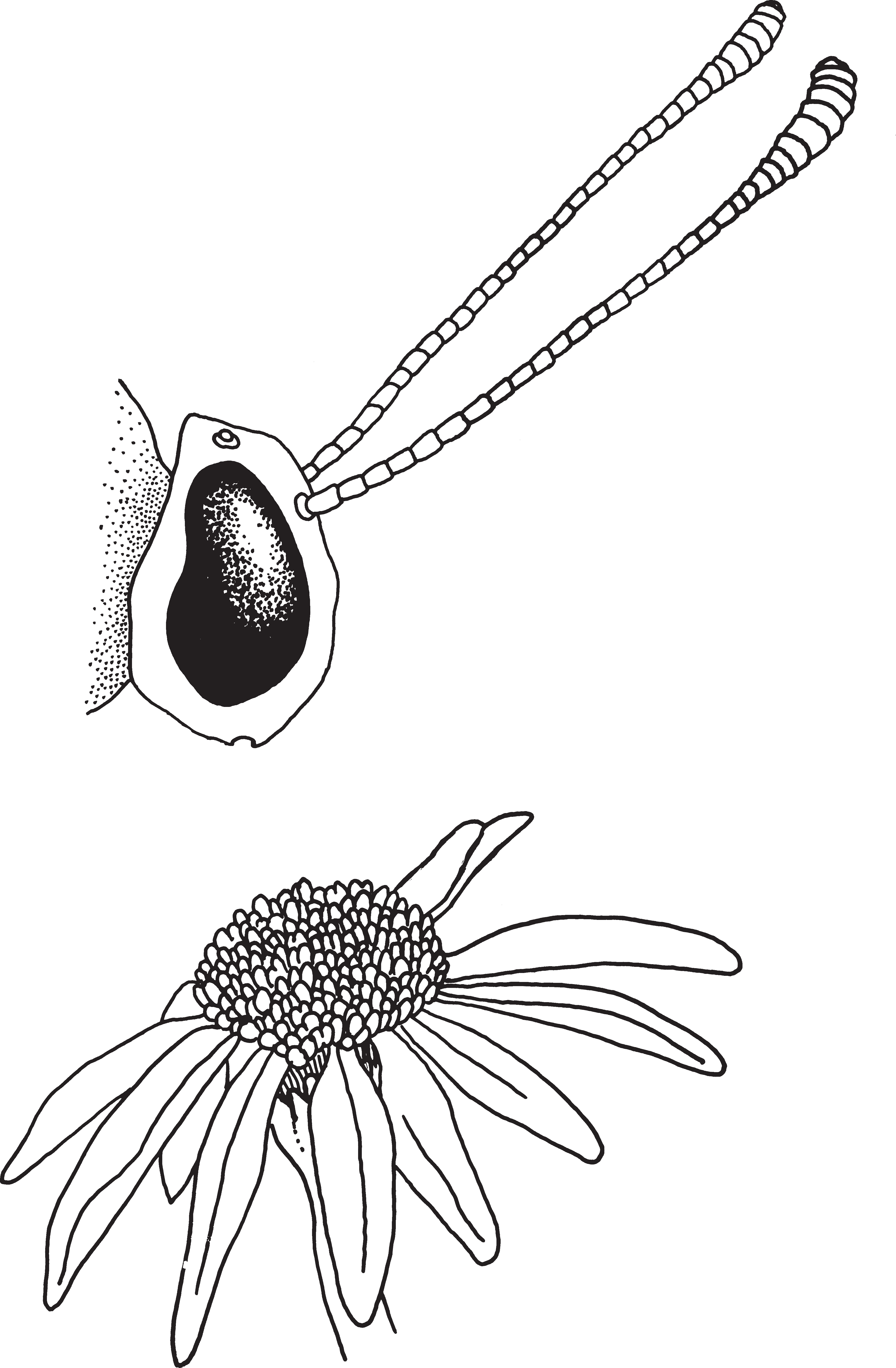 Draw the proboscis on this butterfly Lesson 10 / Feeding the Butterflies